DATE:		January 27, 2020TO:		Representative Harriet Drummond		Representative Sara Hannan		Co-Chair, House Community and Regional Affairs CommitteeFROM:	Representative Andi Story RE:		HB 193 – SECOND VERSE OF ALASKA'S STATE SONGI respectfully request that the House Community and Regional Affairs Committee schedule House Bill 193 – SECOND VERSE OF ALASKA'S STATE SONG to be heard in House Community and Regional Affairs Committee.    Please find attached:House Bill 193 version ASponsor StatementSupporting Document – Letter from University of Alaska FoundationThank you for your consideration. If you have any questions, please do not hesitate to contact me or my staff, Caitlyn Ellis, at 465-3744.Sincerely,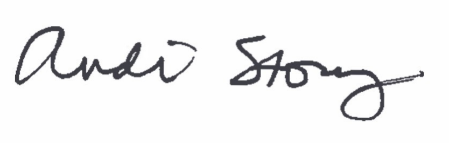 Rep. Andi Story